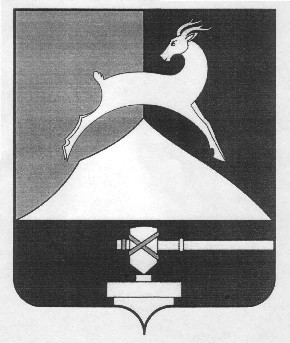 Администрация Усть-Катавского городского округаЧелябинской областиПОСТАНОВЛЕНИЕОт 07.09.2018 г. 			                                                                      № 1591О внесении изменений в постановлениеадминистрации Усть-Катавского городскогоокруга от 01.02.2016 г.№ 69 «Об утверждении Плана мероприятий по противодействию коррупции в Усть-Катавском городском округена 2016 – 2018 годы»        В целях реализации  Указа Президента РФ от 29 июня 2018 г. № 378
"О Национальном плане противодействия коррупции на 2018 - 2020 годы" и совершенствования мер по противодействия коррупции на территории Усть-Катавского городского округа, администрация Усть-Катавского городского округа ПОСТАНОВЛЯЕТ: В постановление администрации Усть-Катавского городского округа от 01.02.2016 г.№ 69 «Об утверждении Плана мероприятий по противодействию коррупции в Усть-Катавском городском округе на 2016 – 2018 годы» внести следующие изменения:1.1. Раздел V «Меры, направленные на совершенствование системы муниципальной службы и противодействия коррупции в сфере трудовых отношений» и дополнить пунктами 5.5 и 5.6:В Разделе VI. «Меры, направленные на совершенствование подготовки должностных лиц, в органах местного самоуправления Усть-Катавского городского округа» пункт 6.3 изложить в новой редакции: дополнить пунктом 6.4:Начальнику общего отдела Усть-Катавского городского округа       О.Л. Толоконниковой обнародовать настоящее постановление на информационном стенде и разместить на официальном сайте администрации.Контроль за выполнением настоящего постановления оставляю за собой.Глава Усть-Катавского городского округа      		                     С.Д. Семков5.5Повышение эффективности контроля за, соблюдением лицами, замещающими должности  муниципальной службы, требований законодательства Российской Федерации о противодействии коррупции, касающихся предотвращения и урегулирования конфликтов интересов, в том числе за привлечение таких лиц к ответственности в случае их несоблюденияОрганы местного самоуправленияпостоянно 5.6Повышение эффективности кадровой работы в части, касающейся ведения личных дел лиц, замещающих муниципальные должности и должности муниципальной службы, в том числе контроля за актуализацией сведений, содержащихся в анкетах, представляемых при назначении на указанные должности и поступлении на такую службу, об их родственниках и свойственниках в целях выявления возможного конфликта интересов  Органы местного самоуправления постоянно6.3Обеспечение ежегодного повышения квалификации муниципальных служащих, в должностные обязанности которых входит участие в противодействии коррупцииУправляющий делами,Органы местного самоуправленияежегодно6.4Обеспечение обучения муниципальных служащих, впервые поступивших на муниципальную службу для замещения должностей, включенных в перечни, установленные нормативными правовыми актами Российской Федерации, по образовательным программам в области противодействия коррупцииУправляющий делами,Органы местного самоуправленияпостоянно